HOLIDAY PROGRAM REGISTRATION FORM – Break I 2024 Week I & II         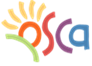 Parents who enroll for the first time in Vacation Care must fill in full Enrolment Form  VC BOOKING  ACTIVITIES PERMISSION FORM                                                                                         VENUE – OSCA GREENSLOPES      

               By signing below, you are authorising your child to participate in all activities offered by Greenslopes SS OSCA Vacation Care, including excursions and incursions.I_______________________________________ hereby give permission for my child/ren to attend the activities organised by the Greenslopes SS Vacation Care program.
Parent’s Signature __________________________________              Date_____________________VACATION CARE PROGRAM                  BREAK 1 / 24          April               week I & 2 All bookings and enquires please phone (07)3394 1609 or email: osca1@iinet.net.au or book easily online through Xplor app.CHILD’S GIVEN NAMESCHILD’S SURNAMEPARENT/GUARDIAN  PARENT/GUARDIAN April                 Week I 01/04/24 - 5/04/24April Week II  08/04/24 – 12/04/24               Mon 1st  OSCA CLOSED (Easter Monday)Mon 8th Wild Animals Virtual Reality Workshop$25.00 IncursionTue 2nd  Children’s Book DayTue 9th Emu Dreaming
$20.00 Incursion Wed 3rd Go Karts Party Hire
$20.00 Incursion 
Wed 10th Woodwork DayThu 4th  Crazy Hair DayThu 11th Nature Science DayFri 5th Origami DayFri 12th  Happy Little CampersDay       Date Time Cost INCURSIONS ActivityWed3rd April 2410:00am$20.00 Go Karts Party HireChildren will drive electric go karts on the tennis courtMon8th April 2410:00am$25.00Wild Animals Virtual Reality WorkshopChildren will use Virtual Reality headsets to watch a wild animals presentationTue9th April 2410:00am$20.00 Emu DreamingChildren will learn about Aboriginal culture through a live presentation with traditional materials
Reminder:  enclosed shoes, sun safe hat, morning tea, lunch, a drink bottle, for younger children please pack spare clothesReminder:  enclosed shoes, sun safe hat, morning tea, lunch, a drink bottle, for younger children please pack spare clothesReminder:  enclosed shoes, sun safe hat, morning tea, lunch, a drink bottle, for younger children please pack spare clothesReminder:  enclosed shoes, sun safe hat, morning tea, lunch, a drink bottle, for younger children please pack spare clothesReminder:  enclosed shoes, sun safe hat, morning tea, lunch, a drink bottle, for younger children please pack spare clothesReminder:  enclosed shoes, sun safe hat, morning tea, lunch, a drink bottle, for younger children please pack spare clothesReminder:  enclosed shoes, sun safe hat, morning tea, lunch, a drink bottle, for younger children please pack spare clothesMONDAY 01/04/24  MONDAY 01/04/24  MONDAY 01/04/24  TUESDAY 02/04/24WEDNESDAY 03/04/24   INCURSIONTHURSDAY 04/04/24FRIDAY 05/04/24EASTER MONDAY
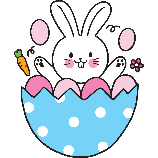 EASTER MONDAY
EASTER MONDAY
CHILDREN’S BOOK DAY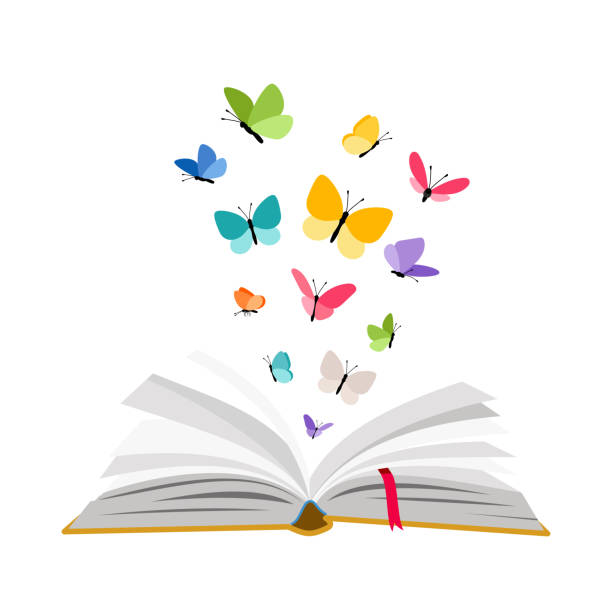 Celebrate the magic of books, with activities inspired by your favourite stories.GO KARTS PARTY HIRE
Enjoy the unforgettable experience of electric Go Karting at OSCA!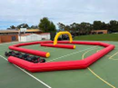 Time: 10:00    Cost: $20CRAZY HAIR DAY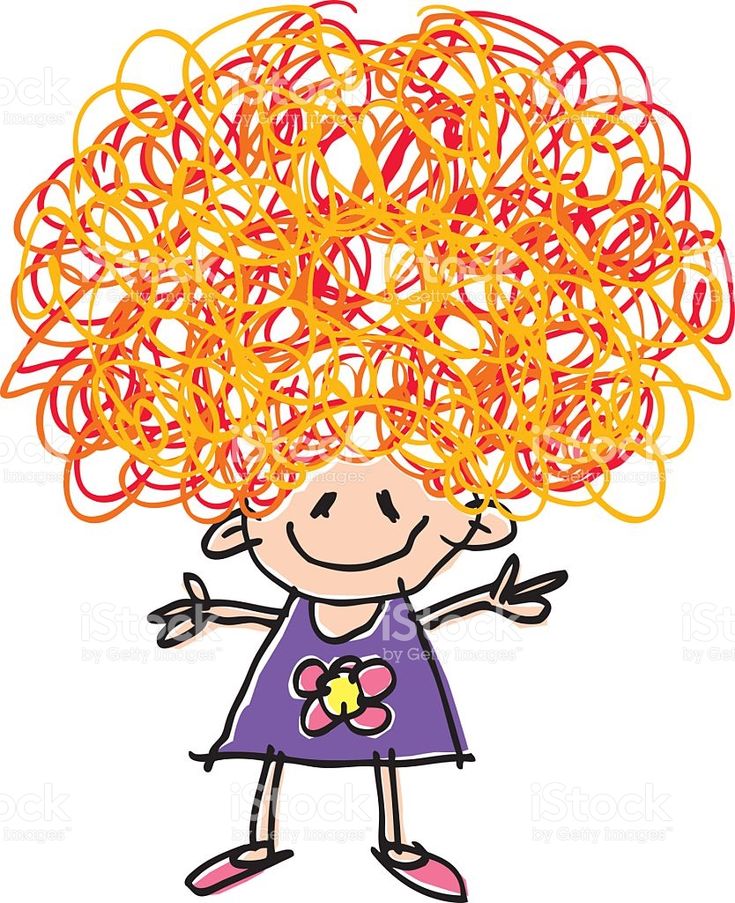 Be a hairdresser for the day and make your own wacky new hair-dos!
 ORIGAMI DAY
Learn the Japanese art of origami paper folding, and let your creativity run wild.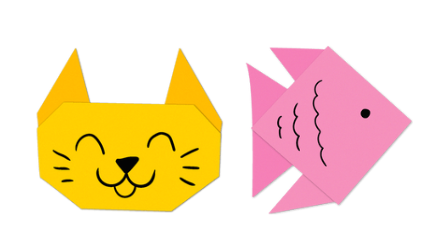 CraftCraftBeaded Bookmarks
Mini Book Making
Paper Tube Race Cars
Paddle Pop Stick Boats
Rainbow Hair Craft
Rope Art PortraitsOrigami Jumping Frogs
Origami Bookmark CornersArtArtMaking Papyrus Paper
DIY Comic Books
Drawing with Toy CarsPaper Mosaic Collage
Blow Painting Crazy HairMandala Sugar Painting
Geometric Tape Resist Painting
Cooking/Just for funCooking/Just for funCooking: Biscuit Decorating
Driving Wheely GigsJust for Fun: Crazy Hairdressing
Musical Freeze GamesSport & GamesSport & GamesSoccer & Basketball
Barambah Gimbe Indigenous Game
Handball & Soccer
SkippingBasketball & Cricket
Parachute GameAFL & Minigolf
Emu GameMONDAY 08/04/24  INCURSIONMONDAY 08/04/24  INCURSIONMONDAY 08/04/24  INCURSIONTUESDAY  09/04/24  INCURSIONWEDNESDAY 10/04/24THURSDAY 11/04/24 FRIDAY 12/04/24WILD ANIMALS VIRTUAL REALITY WORKSHOP 
Explore the amazing animal kingdom using Virtual Reality headsets!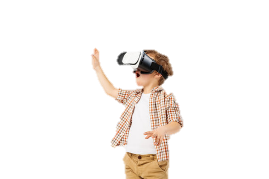 Time: 10:00am     Cost: $25WILD ANIMALS VIRTUAL REALITY WORKSHOP 
Explore the amazing animal kingdom using Virtual Reality headsets!Time: 10:00am     Cost: $25WILD ANIMALS VIRTUAL REALITY WORKSHOP 
Explore the amazing animal kingdom using Virtual Reality headsets!Time: 10:00am     Cost: $25EMU DREAMING 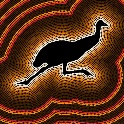 Learn about Aboriginal culture with Uncle Rick’s presentation using traditional materials.Time: 10:00 am         Cost: $20                     WOODWORK DAY
Use a hammer and nails to create your own woodworking project.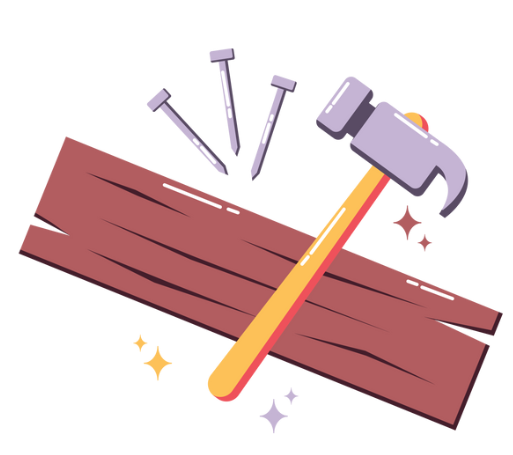  NATURE SCIENCE DAY
 From mud explosion art to making your own edible slime, put on your lab coats for a whole lot of fun!
 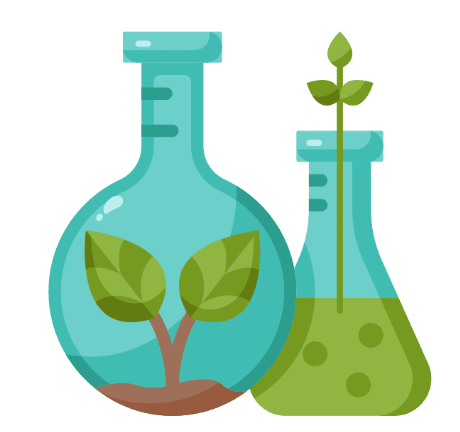 HAPPY LITTLE CAMPERS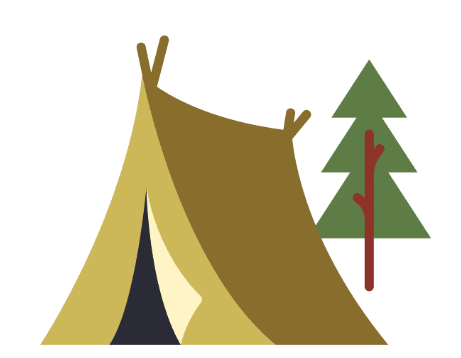 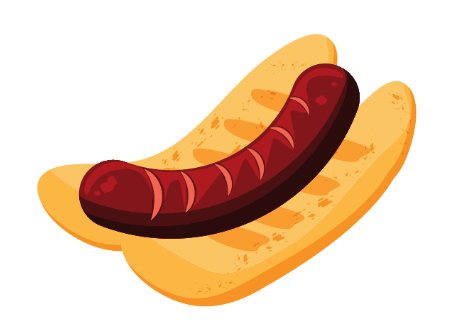 
 Enjoy a sausage sizzle after you work together to build your own tents and cubby houses.CraftPop Up Jungle Cards
Paper Plate Animal MasksPop Up Jungle Cards
Paper Plate Animal MasksPipe Cleaner Yarn Animals
Wooden Bead Key Chains

Garden WindchimesPaper Plate Camper Van
Stained Glass FlowersArtOil Pastel Animal Portraits
Oil Pastel Animal Portraits
Leaf and Stick PaintingPainting Wooden Ornaments
Wooden Hands PaintingMaking Aloe Vera Lotion
Exploding Mud Art 
Clay Pinch Pots
Just for Fun: Sausage Sizzle LunchCooking/Just for funJungle Sensory Play
Jungle Sensory Play
Salt Painting Indigenous Symbols
Just for Fun: WoodworkingCooking: Edible Marshmallow SlimeSport & GamesCricket & Master Ball
Zoo Yoga
Cricket & Master Ball
Zoo Yoga
Rugby & Volleyball
Indigenous InstrumentsTennis & Poison Ball
Arrkene Irreme Indigenous Game
Volleyball & Dodgeball
Obstacle CourseBadminton & Line TagRed RoverSpontaneous play is encouraged, and children are supplied with resources to support their imagination.  A variety of indoor and outdoor equipment are set up daily.Spontaneous play is encouraged, and children are supplied with resources to support their imagination.  A variety of indoor and outdoor equipment are set up daily.Spontaneous play is encouraged, and children are supplied with resources to support their imagination.  A variety of indoor and outdoor equipment are set up daily.Spontaneous play is encouraged, and children are supplied with resources to support their imagination.  A variety of indoor and outdoor equipment are set up daily.Spontaneous play is encouraged, and children are supplied with resources to support their imagination.  A variety of indoor and outdoor equipment are set up daily.Spontaneous play is encouraged, and children are supplied with resources to support their imagination.  A variety of indoor and outdoor equipment are set up daily.Spontaneous play is encouraged, and children are supplied with resources to support their imagination.  A variety of indoor and outdoor equipment are set up daily.Spontaneous play is encouraged, and children are supplied with resources to support their imagination.  A variety of indoor and outdoor equipment are set up daily.RISK ASSESSMENTS OF VC ACTIVITIES ARE AVAILABLE FROM OSCA OFFICE/PARENTS TABLETRISK ASSESSMENTS OF VC ACTIVITIES ARE AVAILABLE FROM OSCA OFFICE/PARENTS TABLETRISK ASSESSMENTS OF VC ACTIVITIES ARE AVAILABLE FROM OSCA OFFICE/PARENTS TABLETRISK ASSESSMENTS OF VC ACTIVITIES ARE AVAILABLE FROM OSCA OFFICE/PARENTS TABLETRISK ASSESSMENTS OF VC ACTIVITIES ARE AVAILABLE FROM OSCA OFFICE/PARENTS TABLETRISK ASSESSMENTS OF VC ACTIVITIES ARE AVAILABLE FROM OSCA OFFICE/PARENTS TABLETRISK ASSESSMENTS OF VC ACTIVITIES ARE AVAILABLE FROM OSCA OFFICE/PARENTS TABLETRISK ASSESSMENTS OF VC ACTIVITIES ARE AVAILABLE FROM OSCA OFFICE/PARENTS TABLETPLEASE PACK FOR YOUR CHILD: MORNING TEA AND LUNCH, WATER BOTTLE, SUN SAFE HAT, ENCLOSED SHOES, SPARE CLOTHES.         PLEASE LEAVE TECHNOLOGY DEVICES AT HOME.PLEASE PACK FOR YOUR CHILD: MORNING TEA AND LUNCH, WATER BOTTLE, SUN SAFE HAT, ENCLOSED SHOES, SPARE CLOTHES.         PLEASE LEAVE TECHNOLOGY DEVICES AT HOME.PLEASE PACK FOR YOUR CHILD: MORNING TEA AND LUNCH, WATER BOTTLE, SUN SAFE HAT, ENCLOSED SHOES, SPARE CLOTHES.         PLEASE LEAVE TECHNOLOGY DEVICES AT HOME.PLEASE PACK FOR YOUR CHILD: MORNING TEA AND LUNCH, WATER BOTTLE, SUN SAFE HAT, ENCLOSED SHOES, SPARE CLOTHES.         PLEASE LEAVE TECHNOLOGY DEVICES AT HOME.PLEASE PACK FOR YOUR CHILD: MORNING TEA AND LUNCH, WATER BOTTLE, SUN SAFE HAT, ENCLOSED SHOES, SPARE CLOTHES.         PLEASE LEAVE TECHNOLOGY DEVICES AT HOME.PLEASE PACK FOR YOUR CHILD: MORNING TEA AND LUNCH, WATER BOTTLE, SUN SAFE HAT, ENCLOSED SHOES, SPARE CLOTHES.         PLEASE LEAVE TECHNOLOGY DEVICES AT HOME.PLEASE PACK FOR YOUR CHILD: MORNING TEA AND LUNCH, WATER BOTTLE, SUN SAFE HAT, ENCLOSED SHOES, SPARE CLOTHES.         PLEASE LEAVE TECHNOLOGY DEVICES AT HOME.PLEASE PACK FOR YOUR CHILD: MORNING TEA AND LUNCH, WATER BOTTLE, SUN SAFE HAT, ENCLOSED SHOES, SPARE CLOTHES.         PLEASE LEAVE TECHNOLOGY DEVICES AT HOME.